2019年度 森林インストラクター資格試験合格支援講座受講申込書　　申込締切日 4月26日（金） 先着順 　※定員30名に達し次第締め切ります。※申込書に必要事項を記入し、郵便、Fax、E-mailのいずれかで三重県環境学習情報センターまでお申し込みください。申込書はホームページからダウンロードできます。 ※申込書の個人情報は、三重森林インストラクター会、及び三重県環境学習情報センターとの通信以外には使用しません。※お申し込みから3日以内に受付の連絡がない場合は、お手数ですがお問い合わせください。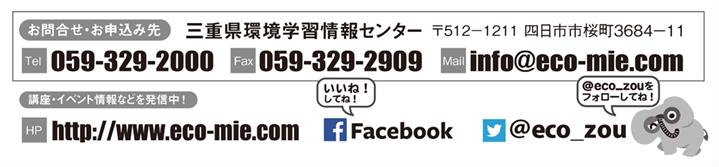 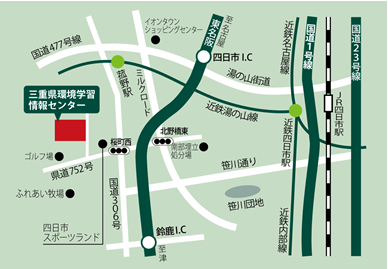 ふ り が な氏	名年齢 ふ り が な氏	名住	所〒 電話番号E-mailかFax番号受講希望日○印を付してください 全講座を希望全講座を希望7月7日  林業①受講希望日○印を付してください 5月12日  開講式 7月21日 林業② 受講希望日○印を付してください 5月26日  森林① 8月11日 野外活動受講希望日○印を付してください 6月9日  森林② 8月25日 安全教育受講希望日○印を付してください 6月23日  森林③ 6月23日  森林③ 9月8日  試験対策 